Third molar agenesis in modern humans with and without agenesis of other teethMaya Scheiwiller, Elias S. Oeschger, Nikolaos GkantidisAppendix Table 1. Distribution of the total number of missing teeth per individual in the agenesis sample, excluding third molars.Appendix Table 2. Most common patterns of tooth agenesis observed in the agenesis group including third molars.Appendix Table 3. Most common patterns of third molar agenesis observed in control individuals.Appendix Table 4. Most common patterns of third molar agenesis observed in the agenesis subjects.Appendix Figure 1. Four randomly selected panoramic radiographs from the tested sample.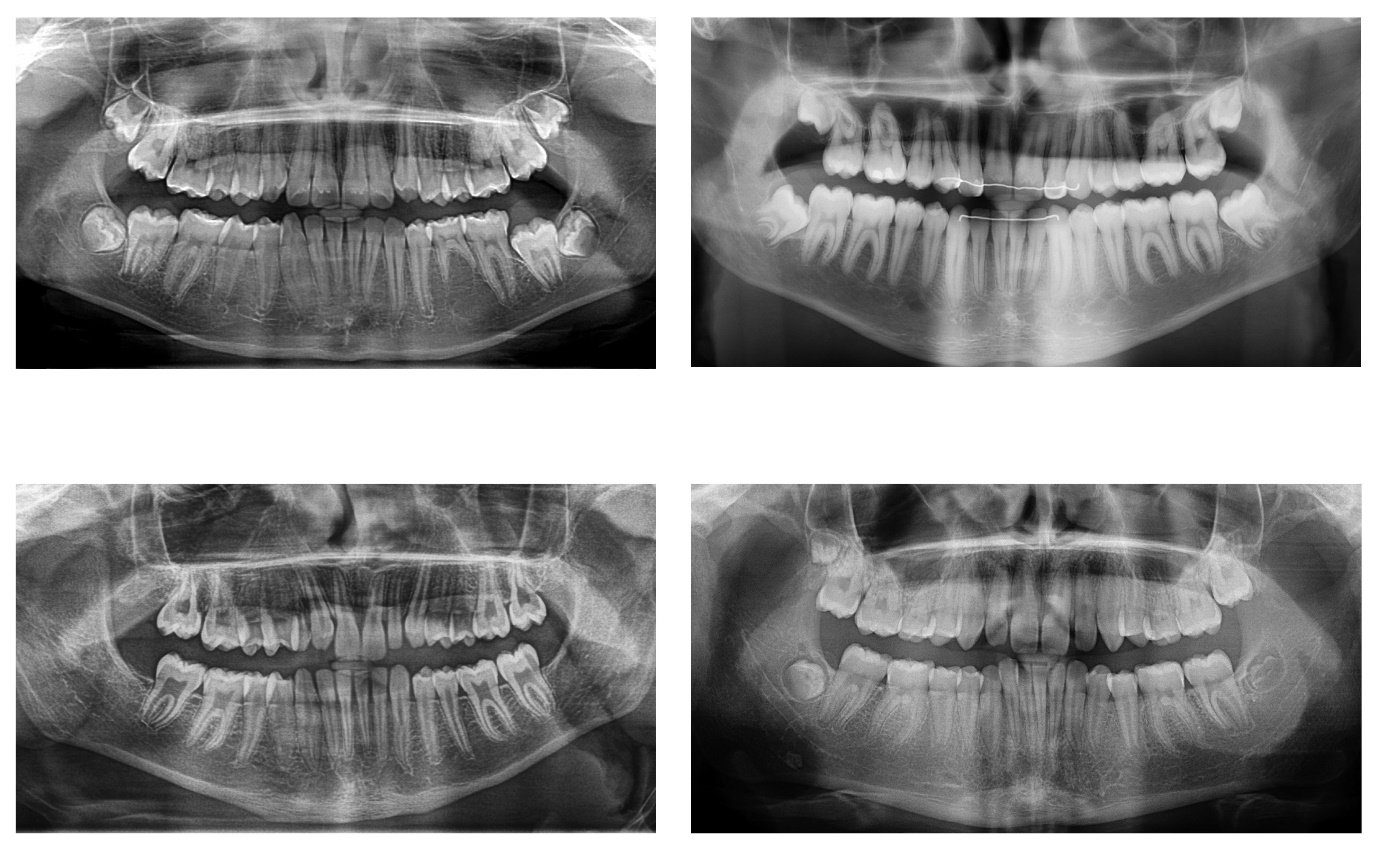 Missing teethFrequencyPercentage (%)111738.6210133.33247.94247.95103.3631762820.7941.31041.31110.31220.71310.314312010.3Total799303100IndexFrequency (%)Missing teethIndexFrequency (%)Missing teethMaxillaMaxillaMaxillaMandibleMandibleMandible131/220 (14.1)12, 22130/234 (12.8)35, 45230/220 (13.6)18, 28224/234 (10.3)35317/220 (7.7)22320/234 (8.5)45or35, 38, 45, 48416/220 (7.3)12416/234 (6.8)38, 48512/220 (5.5)15, 18, 25, 28513/234 (5.6)38, 45, 48Overall106/220 (48.2)Overall103/234 (44.0)Whole dentitionWhole dentitionWhole dentitionWhole dentitionWhole dentitionWhole dentition122/303 (7.3)12, 2212, 2212, 2212, 22216/303 (5.3)35 or 4535 or 4535 or 4535 or 45315/303 (5.0)22222222414/303 (4.6)35, 4535, 4535, 4535, 45512/303 (4.0)12121212Overall79/303 (26.1)IndexFrequency (%)Missing teethIndexFrequency (%)Missing teethMaxillaMaxillaMaxillaMandibleMandibleMandible126/43 (60.5)18, 28127/48 (56.3)38, 48211/43 (25.6)18212/48 (25)4836/43 (14.0)2839/48 (18.8)38Overall43/43 (100)Overall48/48 (100)Whole dentitionWhole dentitionWhole dentitionWhole dentitionWhole dentitionWhole dentition117/62 (27.4)18, 28, 38, 4818, 28, 38, 4818, 28, 38, 4818, 28, 38, 4829/62 (14.5)38, 4838, 4838, 4838, 4836/62 (9.7)3838383845/62 (8.1)28 or 18or 18, 4828 or 18or 18, 4828 or 18or 18, 4828 or 18or 18, 4854/62 (6.5)18, 28 or4818, 28 or4818, 28 or4818, 28 or48Overall50/62 (80.6)IndexFrequency (%)Missing teethIndexFrequency (%)Missing teethMaxillaMaxillaMaxillaMandibleMandibleMandible188/118 (74.6)18, 28188/124 (71.0)38, 48217/118 (14.4)28220/124 (16.1)38313/118 (11)18316/124 (12.9)48Overall118/118 (100)Overall124/124 (100)Whole dentitionWhole dentitionWhole dentitionWhole dentitionWhole dentitionWhole dentition159/154 (38.3)18, 28, 38, 4818, 28, 38, 4818, 28, 38, 4818, 28, 38, 48219/154 (12.3)38, 4838, 4838, 4838, 48316/154 (10.4)18, 2818, 2818, 2818, 28413/154 (8.4)3838383858/154 (5.2)28 or 18, 28, 4828 or 18, 28, 4828 or 18, 28, 4828 or 18, 28, 48Overall123/154 (79.9)